Zeta Phi Beta Sorority, Incorporated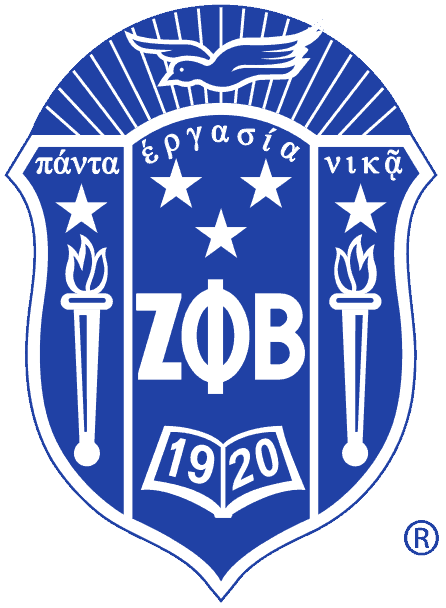 Omicron Gamma Zeta Chapter1302 Waugh Dr. PMB 563, Houston, TX 77019zphibogz@gmail.com2021-2022 Community Service (HOPE) Award NominationApplication Closes: March 1, 2022	Please type.Award criteriaNominees are individuals whose volunteer service directly benefits others and/or organizations through:Fundraising and charitable contributions that support youth or senior programs, local non-profits, and/or humanitarian aidPerforming outstanding volunteer work as an individual or a companyServing as a community role model and mentorNominee’s Name:  	Address (Home/Business):  	City, State, Zip Code:  	Primary Contact Number:  	Email Address (Personal/Work):  	Please provide short statements describing how the nominee meets the following award criteriaHow has the individual contributed to their community to make them eligible for a Community Service Award? Describe the community service activity and who benefitted from the activity. How was this goal accomplished? What was the impact or results of the community service activity?Please list the organization(s) the nominee is involved in (Please specify any leadership roles within each)Please list any previous Awards/Recognitions/Achievements:What three words best describes their character? Why?Nominated by Name (Active Member):  _______________________________________________Contact phone:  	Email:  	Relationship to nominee:  	Date:  	(Please include a separate piece of paper if you need additional space to answer the questions and include the  number of the question on the continuation sheet)